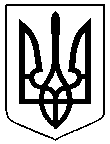 УКРАЇНАКОСТЯНТИНІВСЬКА РАЙОННА ДЕРЖАВНА АДМІНІСТРАЦІЯВІДДІЛ ОСВІТИНАКАЗвід 07 жовтня 2015 р.                м. Костянтинівка                                          №  365Про невідкладні заходи щодо запобігання епідемічним  ускладненням,пов’язаним з вживанням харчових продуктів у закладах освіти районуНа виконання наказу департаменту освіти і науки Донецької облдержадміністрації від 23.09.2015 р. № 247 «Про невідкладні заходи щодо запобігання епідемічним ускладненням,пов’язаним з вживанням харчових продуктів у закладах освіти області», за фактом епідемічного  ускладнення 18.09.2015 р., пов’язаного з вживанням харчових продуктів у Маріупольському  навчально-виховному комплексі № 28 Маріупольської міської ради (директор Сарахман), що призвело до відсутності на заняттях  10%  учнів від загального контингенту навчального закладу,  з метою попередження виникнення захворювання дітей, посилення контролю за організацією харчування учнів та вихованців в навчальних закладах районуНаказую:Комісії відділу освіти, затвердженої наказом від 21.09.2015 р. № 345 «Про посилення контролю» до 10.10.2015 р.:1.1 визначити систему жорсткого відомчого контролю за виконанням керівниками підпорядкованих закладів освіти Порядку організації харчування дітей в навчальних і оздоровчих закладах, Інструкції щодо організації харчування дітей в дошкільних навчальних закладах; 1.2. провести протягом жовтня 2015 року співбесіди з керівниками закладів освіти щодо перевірки знань вимог діючих нормативних документів: Закони України «Про забезпечення санітарного і епідемічного благополуччя населення» (1994р.), «Про дитяче харчування» (2006), Державні санітарні правила і норми влаштування, утримання загальноосвітніх навчальних закладів та організації навчально-виховного процесу ДСанПіН 5.5.2.008-01, затверджені Постановою Головного державного санітарного лікаря України від 14.08.2001 № 63, Порядок організації харчування дітей в навчальних і оздоровчих закладах, який затверджено наказом МОЗУ, МОНУ, від 01.06.2005 №242-329,наказ МОНУ, МОЗУ від 15.08.2006 №620-563 «Про невідкладні заходи щодо організації харчування дітей у дошкільних, загальноосвітніх, позашкільних  навчальних закладах», Інструкція щодо організації харчування дітей в дошкільних навчальних закладах. яка затверджена наказом МОНУ, МОЗУ від 17.04.06 № 298-227,наказ Міністерства охорони здоров'я від 12.05.2010 № 400 «Про затвердження державних санітарних норм та правил «Гігієнічні вимоги до води питної, призначеної для споживання людиною»», зареєстрований у Міністерстві юстиції  01.07.2010  № 452/17747,  лист Міністерства освіти і науки України від 25.06.2013 № 1/9-452.2. Начальнику господарчої групи Максименко Т.Е.:2.1 спільно з органами державного санітарного нагляду до 18 жовтня 2015 року організувати проведення  спільно з органами державного санітарного нагляду семінари керівників, медичних працівників дошкільних, загальноосвітніх навчальних закладів щодо організації харчування дітей у навчальних закладах;2.2 виносити питання організації харчування дітей та виконання санітарно-гігієничних вимог в закладах освіти на наради, колегії відділу освіти  не менше ніж 2 рази на рік.3. Керівникам навчально-виховних закладів:3.1. Провести до 1 листопада  2015 року роз’яснювальну роботу серед батьків щодо організації харчування дітей різного віку та  інформувати батьків, дітей, працівників закладу про заходи, які необхідно здійснювати для запобігання виникненню інфекційних захворювань, переглянути функціональні обов’язки персоналу закладу у відповідності з вимогами нормативних актів з організації харчування дітей.3.2. Взяти до уваги:3.2.1. Контроль за організацією харчування учнів у школі здійснюється бракеражною комісією, затвердженою наказом директора, до складу якої входять: представник адміністрації, вчитель біології (хімії), відповідальний за організацію харчування, медичний працівник, представники батьківської громадськості (батьківського комітету).3.2.2. Комісія з контролю за харчуванням:- щодня перевіряє якість, обсяг і вихід приготованих страв, їх відповідність затвердженому меню, заповнює «Журнал бракеражу готової продукції»;- щодня перевіряє дотримання санітарних норм і правил;- за результатами перевірок комісія може вимагати від керівника навчального закладу вжити заходи щодо усунення порушень та притягнення до відповідальності винних осіб.3.2.3. Контроль за дотриманням необхідних санітарно-гігієнічних норм і правил в їдальні покладається на керівника освітньої установи.3.2.4. Контроль за санітарним станом харчоблоку, кількісним складом раціону харчування, за якістю сировини, асортиментом використовуваних продуктів, правильністю відбору і умовами зберігання добових проб термінами проходження медогляду робітниками покладається на працівника їдальні.3.3. Організувати постійну інформаційно-просвітницьку роботу з підвищення рівня культури харчування школярів в рамках навчальної діяльності (в предметному змісті навчальних курсів) і позанавчальних заходів.3.4. Організувати систематичну роботу з батьками (бесіди, лекторії  тощо про роль харчування у формуванні здоров'я людини), залучати батьків до роботи з дітьми з організації дозвілля та пропаганді здорового способу життя, правильного харчування в домашніх умовах тощо.3.5. Провести до 25 жовтня 2015 року невідкладний аналіз існуючої ситуації щодо забезпечення харчоблоків необхідним торгівельно-технологічним та холодильним обладнанням, оцінки ефективності його роботи; розробити заходи щодо поновлення торгівельно-технологічного та холодильного обладнання, його своєчасного ремонту та профілактичного обслуговування.3.6 Оформити до 1 грудня 2015 року тематичні стенди з формування культури здорового харчування.3.7 Заборонити реалізацію через харчоблоки навчальних закладів кремових виробів, продуктів із вмістом штучних фарбників, консервантів, ароматизаторів, підсолоджувачів та продуктів, які не пройшли ветеринарного контролю, зокрема річкової та копченої риби, грибів, м’яса та яєць водоплавної птиці тощо.3.8 До 25.10.2015 р. надати інженеру господарчої групи Максименко Т.Е. інформацію про проведенні заходи щодо запобігання епідемічним  ускладненням, пов’язаним з вживанням харчових продуктів у навчальному закладі.4. Розмістити наказ на сторінці офіційного сайту відділу освіти Костянтинівської райдержадміністрації.5. Контроль за виконанням наказу залишаю за собою.Начальник відділу освітирайдержадміністрації                                                                        Н.М. ВиниченкоМаксименко Т.Е.                                                   Надіслано:                                                                               1 – до справи                                                                               1 господарча група                                                                               1 головний спеціаліст відділу освіти                                                                               1 методичний кабінет                                                                               35- навчальні заклади 